О районном Конкурсе по благоустройству территорий муниципальных образований входящих в состав муниципального образования «Каратузский район»В целях повышения рационального использования бюджетных средств, выделяемых органам местного самоуправления на благоустройство территорий, а также стимулирования деятельности по изысканию внутренних резервов для создания гражданам комфортных и безопасных условий проживания: 1.Утвердить Положение о районном Конкурсе по благоустройству территорий муниципальных образований входящих в состав муниципального образования «Каратузский район» (далее – районный Конкурс) согласно приложению 1.2.Утвердить состав комиссии по подведению итогов районного Конкурса согласно приложению 2.3. Рекомендовать главам администраций муниципальных образований Каратузского района, руководителям предприятий, учреждений, организаций и гражданам принять участие в районном Конкурсе.4. Контроль за исполнением настоящего распоряжения возложить на заместителя главы района по сельскому хозяйству и жизнеобеспечения района  Е.И. Тетюхина.5. Разместить распоряжение на официальном сайте администрации Каратузского района с адресом в информационно-телекоммуникационной сети Интернет - www.karatuzraion.ru 6. Распоряжение вступает в силу в день, следующего за днем его официального опубликования в периодичном печатном издании «Вести муниципального образования «Каратузский район»».И.о. главы района				        	                                Е.И. ТетюхинПриложение 1к распоряжению администрации Каратузского районаот 28.06.2019 № 198-рПоложениео районном конкурсе по благоустройству территорий муниципальных образований входящих в состав муниципального образования «Каратузский район»1. Цели и задачи конкурса1.1. Районный конкурс по благоустройству территорий муниципальных образований входящих в состав муниципального образования «Каратузский район» (далее – районный Конкурс)  проводится в целях: 1.1.1. Более рационального использования бюджетных средств, выделяемых на благоустройство муниципальных образований, изыскания дополнительных источников финансирования и внутренних резервов, создания гражданам комфортных и безопасных условий проживания.1.1.2. Выявления муниципального образования, достигшего в отчетном периоде наилучших результатов в вопросах благоустройства.1.2. Задачи районного Конкурса:1.2.1. Привлечение внебюджетных источников финансирования для проведения мероприятий по благоустройству.1.2.2. Привлечение населения и хозяйствующих субъектов к работам по благоустройству.1.2.3. Обеспечение населённых пунктов зелеными насаждениями общего пользования, объемы и качество озеленительных работ.1.2.4. Обеспечение безопасности населения (санитарного содержания территории, безопасности дорожного движения, проведение противопожарных мероприятий).1.2.5. Обеспечение контроля за размещением, содержанием и качеством выполнения наружной рекламы.1.2.6. Организация и проведение благоустройства мест захоронения.  2. Организатор районного Конкурса2.1. Организатором районного Конкурса является администрация Каратузского района. Координатор проекта – отдел ЖКХ, транспорта, строительства и связи администрации Каратузского района. Контактная информация:адрес: 662850, Красноярский край, Каратузский район, с. Каратузское, ул. Советская 21, каб. 210тел: 8(39137) 22-3-953. Участники районного Конкурса3.1. Участниками районного Конкурса являются органы местного самоуправления муниципальных образований района.4. Победитель районного Конкурса и победители в номинациях4.1. Победителем районного Конкурса признается муниципальное образование района, которое провело на своей территории конкурс по благоустройству среди жителей и показавшее лучшие результаты в работе по внешнему благоустройству и санитарному содержанию территорий, а также принявшее активное участие в районном Конкурсе.  4.2. В рамках проведения районного Конкурса установлена следующая номинация - «Самый благоустроенный населенный пункт Каратузского района», которая проводится по трем категориям:I категория – населённые пункты с населением свыше 800 человек;II категория - населённые пункты с населением свыше от 200 до 800 человек;III категория - населённые пункты с населением до 200 человек.4.3. Участники районного Конкурса имеют право подать заявки для участия в разных категориях одной номинации. Но один орган местного самоуправления (администрация муниципального образования) в каждой категории номинации может представить материал только на одного участника.5. Критерии и порядок подведения итогов районного Конкурса5.1. Победителями районного Конкурса признаются органы местного самоуправления, добившиеся наивысших результатов согласно Перечню показателей районного Конкурса (приложение) по следующим направлениям деятельности:активное привлечение внебюджетных источников финансирования для проведения мероприятий по благоустройству;активное привлечение населения и хозяйствующих субъектов к работам по благоустройству;обеспечение населённых пунктов (территории) зелеными насаждениями общего пользования, объемы и качество озеленительных работ;санитарное содержание территорий;обеспечение экологической безопасности населения, проживающего или работающего на территории;размещение и содержание наружной рекламы;благоустройство и содержание мест захоронения;обеспечение безопасности дорожного движения;реализация лучшего проекта по благоустройству населенного пункта.5.2. Участники районного Конкурса в срок до 25 июля 2019 года представляют Координатору проекта – отделу ЖКХ, транспорта, строительства и связи администрации Каратузского района – заявку и достоверную информацию о проделанной в текущем году работе по благоустройству.5.2.1. Заявка на участие в районном Конкурсе должна содержать краткую характеристику населенного пункта (его наименование, дату образования, численность населения, площадь территории, особенности инфраструктуры), заполненную форму показателей, а так же пояснительную записку, содержащую важнейшие сведения, которые участник считает целесообразным сообщить для создания наиболее полного и правильного представления о выполненной работе.Материалы, представленные позже установленного срока, к рассмотрению не принимаются.5.3. Конкурсные материалы оцениваются по пятибалльной системе:5 баллов – замечаний нет;4 балла – качество выполненных мероприятий по пунктам оценочного листа хорошее;3 балла – качество выполненных мероприятий по пунктам оценочного листа удовлетворительное;2 балла – мероприятия не выполнены, но находятся в стадии 50 % исполнения;1 балл – мероприятия не выполнены, но находятся в начальной стадии исполнения.0 баллов – мероприятия не выполнены и не планируются.5.4. Итоги районного Конкурса подводит комиссия. Заседания комиссии проводит председатель, а в его отсутствие - заместитель председателя комиссии.Заседание комиссии правомочно, если на нем присутствует не менее половины ее членов. В случае отсутствия одного из членов комиссии по уважительной причине его заменяет лицо, замещающее его по должности.Решение комиссии принимается большинством голосов. В случае равенства, голос председательствующего является решающим.Решение комиссии оформляется протоколом, который подписывается членами комиссии. 5.5. Рассмотрение результатов районного Конкурса осуществляется комиссией в течение месяца. 5.6. Информация о результатах районного Конкурса размещается на официальном сайте администрации Каратузского района.5.7. Районный Конкурс проводится в честь 95-летия Каратузского района.6. Награждение победителей6.1. На основании решения комиссии победители районного Конкурса награждаются благодарственными письмами Главы Каратузского района и денежными премиями.6.2. По итогам районного Конкурса устанавливаются следующие премии в номинации «Самый благоустроенный населенный пункт Каратузского района» (три премии):I категория - 100 000,00 руб.;II категория – 100 000,00 руб.;III категория – 100 000,00 руб..6.3. Премирование победителей осуществляется в соответствии с распоряжением администрации Каратузского района на основании протокола и решения комиссии.Предоставление премий будет осуществлено при формировании бюджета на 2020 год, путем увеличения бюджетных ассигнований по иным межбюджетным трансфертам на поддержку мер по обеспечению сбалансированности бюджетов поселений Каратузского района.6.5. Комиссии по итогам районного Конкурса предоставляется право не присуждать объявленного количества премий, а также вносить предложения по перераспределению средств премиального фонда районного Конкурса между категориями населённых пунктов, внутри категорий и номинаций в зависимости от реальных результатов подведения итогов районного Конкурса, объема и качества выполненных работ. Приложение к Положению о районном конкурсе по благоустройству территорий муниципальных образований входящих в состав муниципального образования «Каратузский район»Перечень показателей районного Конкурса Приложение 2к распоряжению администрации Каратузского районаот 28.06.2019 № 198-рСостав
комиссии по подведению итогов районного конкурса по благоустройству территорий муниципальных образований, входящих в состав муниципального образования «Каратузский район»
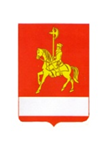 АДМИНИСТРАЦИЯ КАРАТУЗСКОГО РАЙОНАРАСПОРЯЖЕНИЕ28.06.2019                                   с. Каратузское                                           № 198-р№
ппНаправления деятельностиПоказателиЕдин. измеренияСведения за отчетный периодПеречень показателей  благоустроенности муниципального образованияПеречень показателей  благоустроенности муниципального образованияПеречень показателей  благоустроенности муниципального образованияПеречень показателей  благоустроенности муниципального образованияПеречень показателей  благоустроенности муниципального образования1.Привлечение внебюджетных источников финансирования для проведения мероприятий по благоустройствуВиды работ и услуг, выполненные с привлечением частных инвестиций0-5 баллов2.Привлечение населения и хозяйствующих субъектов к работам по благоустройствуРабота Отряда Главы Чел.0-5 баллов2.Привлечение населения и хозяйствующих субъектов к работам по благоустройствуПроведение субботников, акций и т.п. по санитарной очистке лесных массивов и прибрежной зоны.Штук/охват чел.2.Привлечение населения и хозяйствующих субъектов к работам по благоустройствуУчастие предприятий частной форм собственности в мероприятиях по благоустройству территории (озеленение мест общего пользования, праздничное оформление и т.д.)штук2.Привлечение населения и хозяйствующих субъектов к работам по благоустройствуПроведение муниципальных конкурсов по благоустройству («Лучший двор», «Лучшая усадьба» и т.п.)Штук/охват чел.3.Обеспечение безопасности населения:3.1.Санитарное содержание территории:3.1.1. Контроль над соблюдением правил благоустройства МОКоличество протоколов об административных нарушениях правил благоустройстваштук3.1.2.Организация сбора и вывоза ТБО и КГМНаличие контейнерных площадок для ТКОштук3.1.2.Организация сбора и вывоза ТБО и КГМНаличие контейнеров для сбора КГМштук3.1.2.Организация сбора и вывоза ТБО и КГМНаличие договора с эксплуатирующей организации3.1.2.Организация сбора и вывоза ТБО и КГМНаличие договоров с населением по вывозу ТКО и КГМштук3.1.2.Организация сбора и вывоза ТБО и КГМНаличие на территории несанкционированных свалокштук3.1.2. Противоэпидемические мероприятия Наличие безнадзорных животных на территории МОштук3.1.2. Противоэпидемические мероприятия Мероприятия, направленные на регулирование численности безнадзорных животныхштук3.1.2. Противоэпидемические мероприятия Противоклещевая обработка мест массового пребывания людей, в т.ч. зон отдыха и мест захоронениякв. м3.2. Проведение противопожарных мероприятийКоличество зарегистрированных пожаровштук3.2. Проведение противопожарных мероприятийОрганизация работы по выявлению лиц, причастных к возникновению пожаровКол-во заявлений, направленных в МО МВД России «Курагинский»3.2. Проведение противопожарных мероприятийНаличие оборудованных противопожарных водоемовштук3.2. Проведение противопожарных мероприятийУстройство и обновление опашки территории населенных пунктовкм3.3.Обеспечение безопасности дорожного движенияНаличие ДТП, в т.ч. с участием детейштук3.3.Обеспечение безопасности дорожного движенияОборудование пешеходных переходов вблизи социально значимых объектовштукПеречень показателей  благоустроенности населенного пунктаПеречень показателей  благоустроенности населенного пунктаПеречень показателей  благоустроенности населенного пунктаПеречень показателей  благоустроенности населенного пунктаПеречень показателей  благоустроенности населенного пункта1.Участие жителей в совместной работе по уборке и озеленению территорийПроведение субботников, акций и т.п. Штук/охват чел.1.Участие жителей в совместной работе по уборке и озеленению территорийПроявление творческой инициативы жителей в эстетическом оформлении  частных усадеб, дворов, улиц и т.д.0-5 баллов2.АрхитектураСохранность зданий и сооружений, памятников культурного и исторического наследия0-5 баллов2.АрхитектураОтсутствие элементов инфраструктуры, портящих вид населенного пункта (наружный газопровод, ЛЭП, состояние дорог и тротуаров)0-5 баллов2.АрхитектураОпрятный вид фасадов домов, наличие номерных знаков и табличек с названиями улиц на домах.0-5 баллов2.АрхитектураОтсутствие незаконно установленных рекламных конструкций (щиты, стенды, растяжки, электронные табло)штук2.АрхитектураНаличие и состояние оборудованных спортивных площадок, в т.ч. детскихштук2.АрхитектураНаличие и состояние оборудованных детских игровых площадокштук2.АрхитектураВнешний вид ограждений (заборов)0-5 балловНаличие уличного освещения0-5 баллов3.Экологическая безопасностьОрганизация сбора и вывоза ТБО и КГМ0-5 баллов3.Экологическая безопасностьНаличие бродячих/бездомных животных0-5 баллов3.Экологическая безопасностьОтсутствие инвазивной и сорной растительности вдоль дорог и в зонах озеленения 0-5 баллов3.Экологическая безопасностьОтсутствие раздражающих запахов0-5 баллов3.Экологическая безопасностьНаличие качественной питьевой воды0-5 баллов3.Экологическая безопасностьНаличие и состояние памятников природы, другие достопримечательные объекты живой и неживой природы (водоемы, фермы, мини-зоопарки и т.д.)0-5 баллов4.Обеспечение населённых пунктов зелеными насаждениями общего пользования, объемы и качество озеленительных работНаличие оборудованных мест отдыхаштук4.Обеспечение населённых пунктов зелеными насаждениями общего пользования, объемы и качество озеленительных работПосадка цветов, создание зеленых газоновШтук, кв. м, тыс. руб.4.Обеспечение населённых пунктов зелеными насаждениями общего пользования, объемы и качество озеленительных работУровень обеспеченности населения зелеными насаждениямикв. м/чел.5. Организация и проведение благоустройства мест захороненияНаличие контейнерных площадок для ТБОштук5. Организация и проведение благоустройства мест захороненияНаличие ограждения0-5 баллов5. Организация и проведение благоустройства мест захороненияНаличие смотрителя кладбища 0-5 баллов6.Содержание дорогСоблюдение технологии летней и зимней уборки улиц0-5 баллов7. Наличие тематического и праздничного оформления территории0-5 балловТетюхин Евгений ИвановичЗаместитель главы района по сельскому хозяйству и жизнеобеспечению района - Председатель комиссии Савин Андрей АлексеевичЗаместитель главы района по социальным вопросам - заместитель Председателя комиссиичлены комиссии: Синицина Марина СергеевнаВедущий специалист отдела ЖКХ, транспорта, строительства и связи администрации района - Секретарь комиссииТаратутин Алексей АлексеевичНачальник отдела ЖКХ, транспорта, строительства и связи администрации районаАнкипова Елена АлександровнаВедущий специалист-архитектор отдела ЖКХ, транспорта, строительства и связи администрации районаЩербаков Виктор АндреевичНачальник отдела по взаимодействию с территориями, организационной работе и кадрам администрации районаКорытов Алексей АнатольевичДепутат Каратузского районного Совета депутатов